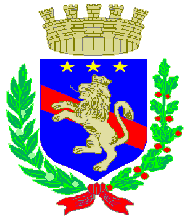 Città  di  PotenzaOrganizzazione delle Risorse UmaneConcorso pubblico, per titoli ed esami, per la copertura di n. 2 (due) posti di Istruttore di Vigilanza, categoria C posizione economica C1, a tempo pieno e indeterminato, con riserva del 50% dei posti al personale a tempo indeterminato dipendente del Comune di Potenza IL DIRIGENTEVisto il Decreto del Presidente della Repubblica 9 maggio 1994, n. 487 e successive modificazioni ed integrazioni, recante norme sull’accesso agli impieghi nelle pubbliche amministrazioni e le modalità di svolgimento dei concorsi unici e delle altre forme di assunzione nei pubblici impieghi; Visto il Decreto Legislativo 30 marzo 2001, n. 165 e successive modificazioni concernente “Norme generali sull’ordinamento del lavoro alle dipendenze delle amministrazioni pubbliche”; Visto il Decreto Legislativo 198/2006 con cui è stato approvato il codice delle pari opportunità tra uomo e donna a norma dell’art. 6 della legge 28/11/2005 n. 246; Vista la Legge 5 febbraio 1992, n. 104, legge quadro per l’assistenza, l’integrazione sociale ed i diritti delle persone handicappate e la circolare della Presidenza del Consiglio dei Ministri 24 luglio 1999, n. 6 sull’applicazione dell’articolo 20 ai portatori di handicap candidati ai concorsi pubblici; Visto il Decreto del Presidente del Consiglio dei Ministri 7 febbraio 1994, n. 174, recante norme sull’accesso dei cittadini degli Stati membri dell’Unione Europea ai posti di lavoro presso le amministrazioni pubbliche; Visto il Decreto Legislativo 30 giugno 2003, n. 196, recante il codice in materia di protezione dei dati personali; Visto il D.P.R. 28 dicembre 2000, n. 445, intitolato “Testo unico delle disposizioni legislative e regolamentari in materia di documentazione amministrativa”; Visto il Decreto Legislativo 15 maggio 2010 n. 66 recante il codice dell’ordinamento militare per le riserve di posti negli impieghi civili delle pubbliche amministrazioni. Visto il vigente Contratto Collettivo Nazionale di Lavoro del personale non dirigente del comparto Regioni e Autonomie Locali; Visto il Testo Unico delle leggi sull’Ordinamento degli Enti Locali approvato con D.Lgs. n. 267/2000; Visto il vigente Regolamento di “Disciplina dei concorsi e delle altre procedure di assunzione” approvato con deliberazione della Giunta Comunale n 40 del 24 marzo 2011;Visto il programma triennale del fabbisogno del personale per il periodo 2011/2013, approvato con deliberazione della Giunta Comunale n. 95 del 27 giugno 2011; Preso atto che è stata espletata, con esito negativo, la procedura relativa alla verifica di personale presente nelle liste di mobilità come prescritto dall’art. 34-bis del decreto legislativo n. 165/2001; Preso atto che è stata espletata, con esito negativo, la procedura di mobilità volontaria dall’esterno ai sensi dell'art. 30, comma 2-bis del D.Lgs. 165/2001. D I S P O N EArt. 1(Posti a concorso)È indetto un concorso pubblico, per titoli ed esami, per la copertura di n. 2 (due) posti di Istruttore di Vigilanza, categoria C, posizione economica iniziale C1, a tempo pieno e indeterminato, con riserva del 50% dei posti al personale a tempo indeterminato dipendente del Comune di Potenza inquadrato nella  categoria “B” ed in possesso dei requisiti previsti dal presente bando. Viene garantita pari opportunità ai candidati dell’uno o dell’altro sesso ai sensi del Decreto Legislativo  n. 198 del 11 aprile 2006; Il trattamento economico annuale lordo è quello previsto dal vigente Contratto Collettivo Nazionale di lavoro del personale non dirigente del comparto Regioni e Autonomie Locali per il posto messo a concorso. Art. 2(Riserve militari)Ai sensi dell'art. 1014, comma 3 e 4, e dell’art. 678, comma 9, del decreto legislativo 15 marzo 2010, n.  66, con il presente concorso si determina una frazione di riserva di posto a favore dei volontari delle Forze Armate, che sarà cumulata ad altre frazioni che si dovessero verificare nei prossimi provvedimenti di assunzione.Art. 3(Requisiti per l’ammissione)Per l’ammissione al concorso è richiesto il possesso dei seguenti requisiti:cittadinanza italiana;età non inferiore ad anni 18 e non superiore ad anni 35;godimento dei diritti civili e politici;non aver subito condanna a pena detentiva per delitto non colposo;non essere stato sottoposto a misura di prevenzione;non essere stato espulso dalle Forze Armate, dai corpi militarmente organizzati e dalle Forze di Polizia; non essere stato destituito, dispensato o licenziato dall’impiego presso una Pubblica Amministrazione per persistente insufficiente rendimento, ovvero non essere stato dichiarato decaduto o licenziato da un impiego pubblico quando sia accertato che l’impiego è stato conseguito mediante la produzione di documenti falsi o viziati da invalidità non sanabile; non essere stato dichiarato interdetto o sottoposto a misure che escludono, secondo le norme vigenti, la costituzione del rapporto di impiego con la pubblica amministrazione; idoneità fisica all'impiego e in particolare: sana e robusta costituzione e immune da imperfezioni fisiche pregiudizievoli allo svolgimento dei compiti di istituto; normalità del senso cromatico e luminoso; acutezza visiva, con la correzione, non inferiore a dieci decimi complessivi; percezione della voce sussurrata a metri sei da ciascuno orecchio;essere in posizione regolare nei confronti degli obblighi di leva ove sussistenti, ed in particolare non essere stati riconosciuti “obiettore di coscienza”, ovvero aver rinunciato allo status di “obiettore di coscienza” ai sensi dell’art. 15, comma 7-ter, legge 8 luglio 1998 n. 230, introdotto con legge 2 agosto 2007, n. 130;essere in possesso dell’abilitazione alla guida di autoveicoli e motocicli e, pertanto, di essere in possesso della patente di guida di categoria “A - senza limiti” e della patente di categoria “B”; il possesso di diploma di scuola media superiore di durata quinquennale. Il diploma conseguito all’estero sarà considerato utile purché riconosciuto equipollenti a quelli italiani. A tal fine nella domanda di concorso devono essere indicati, a pena di esclusione, gli estremi del provvedimento di riconoscimento dell’equipollenza al corrispondente titolo di studio italiano in base alla normativa vigente; l’equipollenza deve sussistere alla data di scadenza del termine per la presentazione delle domande. Per tutti i candidati i requisiti di ammissione devono essere posseduti, a pena di esclusione, alla data del termine utile per la presentazione delle domande di ammissione al concorso e per tutta la durata procedurale fino alla stipula del contratto individuale di lavoro. Con provvedimento motivato l’amministrazione potrà disporre, in qualsiasi momento, anche successivamente all’espletamento del concorso, prima della stipula del contratto individuale di lavoro, l’esclusione dei candidati privi dei requisiti sopra descritti. Art. 4(Tassa di concorso)Per la partecipazione al concorso dovrà essere effettuato un versamento non rimborsabile della tassa di concorso di euro 10,00 indicando come causale del versamento: “Tassa concorso pubblico per la copertura di 2 posti di istruttore di vigilanza”. Il pagamento potrà essere effettuato con una delle seguenti modalità alternative: bonifico sul conto corrente Bancoposta intestato al Comune di Potenza codice IBAN: IT92 U076 0104 2000 0000 0232 850;bollettino di c/c postale n. 00232850 intestato al Comune di Potenza. Art. 5(Presentazione delle domande – termini e modalità)La domanda di partecipazione al concorso, da compilare secondo il fac-simile allegato, deve essere presentata, a pena di esclusione, entro il termine perentorio di trenta giorni dalla data di pubblicazione dell’avviso del presente bando sulla Gazzetta Ufficiale della Repubblica Italiana - 4a serie speciale “Concorsi ed Esami”. Il termine per la presentazione della domanda, ove cada in giorno festivo, sarà prorogato di diritto al giorno non festivo successivo. La domanda di partecipazione al concorso è presentata con le seguenti modalità:invio con lettera raccomandata a/r all'indirizzo Comune di Potenza, Organizzazione delle Risorse Umane - C.da San Antonio La Macchia - 85100 Potenza (PZ); consegna a mano presso il Protocollo generale del Comune di Potenza;invio all’indirizzo di Posta Elettronica Certifica del Comune di Potenza comune.potenza@cert.ruparbasilicata.it. Si precisa che  la posta elettronica inviata al Comune dagli indirizzi personali non viene riconosciuta dal sistema PEC. È pertanto necessario che la domanda sia inviata da un indirizzo di posta elettronica certificata.Nella domanda di partecipazione al concorso, compilata secondo le modalità predette, il candidato dovrà dichiarare, sotto la propria responsabilità consapevole delle conseguenze derivanti da dichiarazioni mendaci ai sensi dell’art. 76 del D.P.R. 28/12/2000 n. 445: cognome e nome, luogo e data di nascita (lo Stato e la località per i nati all’estero), codice fiscale, residenza;indirizzo di posta elettronica certificata cui inviare tutte le comunicazioni relative al presente concorso. Qualora il candidato non sia in possesso di un indirizzo di posta elettronica certificata, le comunicazioni saranno trasmesse all’indirizzo di residenza ovvero ad altro indirizzo indicato dal candidato stesso;di essere cittadino italiano; di godere dei diritti civili e politici; il comune nelle cui liste elettorali risulta iscritto o i motivi della non iscrizione o cancellazione dalle liste medesime; non aver subito condanna a pena detentiva per delitto non colposo;non essere stato sottoposto a misura di prevenzione;non essere stato espulso dalle Forze Armate, dai corpi militarmente organizzati e dalle Forze di Polizia;non essere stato destituito, dispensato o licenziato dall’impiego presso una Pubblica Amministrazione per persistente insufficiente rendimento, ovvero non essere stato dichiarato decaduto o licenziato da un impiego pubblico quando sia accertato che l’impiego è stato conseguito mediante la produzione di documenti falsi o viziati da invalidità non sanabile; non essere stato dichiarato interdetto o sottoposto a misure che escludono, secondo le norme vigenti, la costituzione del rapporto di impiego con la pubblica amministrazione;l’idoneità fisica all'impiego ai sensi dell’art. 3 lett. i) del presente bando; di essere in posizione regolare nei confronti degli obblighi di leva ove sussistenti, ed in particolare di non essere stato riconosciuto “obiettore di coscienza”, ovvero aver rinunciato alla status di “obiettore di coscienza” ai sensi dell’art. 15, comma 7-ter, legge 8 luglio 1998 n. 230, introdotto con legge 2 agosto 2007, n. 130; di essere in possesso dell’abilitazione alla guida di autoveicoli e motocicli e, pertanto, di essere in possesso della patente di guida di categoria “A - senza limiti” e della patente di categoria “B; il titolo di studio posseduto, con l’indicazione della data e dell’istituto presso il quale è stato conseguito. Coloro che abbiano conseguito all’estero detto titolo di studio debbono indicare gli estremi del provvedimento di equipollenza al titolo di studio richiesto; di voler effettuare la prova di conoscenza della lingua straniera, prescelta fra inglese e francese; l’eventuale possesso della riserva di cui all’articolo 1 del presente bando. La riserva, qualora non espressamente dichiarata nella domanda di ammissione, non sarà presa in considerazione in sede di formazione della graduatoria finale; l’eventuale titolo di servizio per la valutazione di cui al successivo art. 8. Qualora non espressamente dichiarato nella domanda di partecipazione, non lo stesso non sarà preso in considerazione in sede di formazione della graduatoria finale;l’eventuale possesso dei titoli di preferenza, a parità di merito, previsti dall’art. 5 comma 4 e 5 del decreto del Presidente della Repubblica 9 maggio 1994, n. 487 e successive modificazioni ed integrazioni. Tali titoli devono essere posseduti alla data di scadenza per la presentazione della domanda. Qualora non espressamente dichiarati nella domanda di partecipazione, non saranno presi in considerazione in sede di formazione della graduatoria finale; l’accettazione incondizionata delle norme e delle condizioni stabilite dal bando di concorso e dal vigente regolamento di disciplina dei Concorsi e delle altre procedure di assunzione;il consenso al trattamento dei dati personali per le finalità e con le modalità di cui alla legge 30 giugno 2003, n. 196 e successive modificazioni. Il candidato portatore di handicap deve fornire nella domanda di partecipazione l’indicazione degli ausili necessari in relazione al proprio handicap, e i tempi aggiuntivi necessari per lo svolgimento delle prove.Alla domanda devono essere allegati:l’attestazione originale comprovante l'avvenuto pagamento della tassa di concorso di euro 10,00;fotocopia di un documento di identità in corso di validità;Il candidato ha l’obbligo di comunicare tempestivamente le eventuali variazioni del proprio recapito con le stesse modalità previste per la presentazione della domanda di partecipazione.L'Amministrazione non assume alcuna responsabilità in caso di irreperibilità del destinatario e per la dispersione di comunicazioni dipendenti da inesatta indicazione del recapito da parte del candidato o da mancata oppure tardiva comunicazione dell’eventuale variazione dell’indirizzo indicato nella domanda, né per eventuali disguidi imputabili a terzi, al caso fortuito o forza maggiore.In calce alla domanda deve essere apposta la firma del candidato. La mancata apposizione della firma autografa non è sanabile e comporta l’automatica esclusione dalla selezione.Nel caso che dall’istruttoria risultino omissioni o imperfezioni di una o più dichiarazioni relative ai requisiti prescritti nella domanda, la struttura competente invita il concorrente, mediante lettera raccomandata a.r. o comunicazione all’indirizzo di posta elettronica certificata indicata nella domanda di partecipazione, a trasmettere all'Ente  quanto necessario per il perfezionamento della domanda.Nessuno degli atti presentati in termini può essere restituito al concorrente per il perfezionamento, che deve essere effettuato con atti integrativi e complementari. Gli atti integrativi debbono essere trasmessi dal concorrente all'Ente con raccomandata a.r., o inviati all’indirizzo di posta elettronica certificata del Comune di Potenza o consegnati direttamente al protocollo generale dell’Ente, entro il termine perentorio di giorni dieci decorrenti da quello di ricevimento della richiesta. Il mancato perfezionamento in tutto od in parte degli atti richiesti e/o l'inosservanza del termine perentorio accordato per l'invio degli stessi, comportano l'esclusione dal concorso.Non è sanabile, e comporta l’esclusione dal concorso, l’omissione nella domanda:del cognome e nome del concorrente;dell'indicazione del concorso al quale s'intende partecipare;della firma del concorrente, a sottoscrizione della domanda stessaArt. 6(Commissione esaminatrice)La Commissione esaminatrice del concorso, da nominarsi con successivo provvedimento del Dirigente Responsabile dell’Unità di Direzione “Organizzazione delle Risorse Umane”,  avrà la composizione prevista dall’art. 16 del regolamento di “Disciplina dei concorsi e delle altre procedure di assunzione”.Art. 7(Preselezione)Qualora il numero delle domande di iscrizione sia  superiore a cento, l’Amministrazione comunale potrà procedere ad una prova preselettiva, sulle materie di cui al successivo art. 9, avvalendosi, eventualmente, di aziende specializzate nella selezione del personale.Il calendario delle prove preselettive sarà reso noto ai candidati con raccomandata a.r. o comunicazione inviata all’indirizzo di posta elettronica certifica eventualmente indicato nella domanda di partecipazione con un preavviso di almeno 20 giorni.Saranno ammessi alla prova scritta i candidati che, effettuata la preselezione, risulteranno collocati in graduatoria entro i primi cento posti. Saranno ammessi, altresì, tutti i candidati aventi il medesimo punteggio del candidato collocatosi al centesimo posto. Nella preselezione non si applicano le riserve e preferenze previste dalla normativa vigente. L’elenco dei candidati che hanno superato la prova preselettiva, sarà pubblicato alla fine dell’intera procedura di preselezione, sul sito www.comune.potenza.it Tale pubblicazione ha valore di notifica dei risultati a tutti gli effetti di legge.Art. 8(Valutazione dei titoli)La valutazione dei titoli è effettuata dalla Commissione esaminatrice dopo l’espletamento delle prove scritte e prima della relativa correzione.Per i titoli non può essere attribuito un punteggio complessivo superiore a 10/30.È oggetto di valutazione esclusivamente il servizio prestato con contratto di lavoro subordinato a tempo determinato presso corpi di polizia locale con il profilo professionale di istruttore di vigilanza, o equivalente, con inquadramento nella categoria C del Contratto Collettivo Nazionale di Lavoro comparto “Regioni -Autonomie Locali”.Per ogni mese, o frazione di mese superiore o pari a 15 giorni, di servizio è attribuito il punteggio di 0,30 punti, fino ad un massimo di 10 punti.I servizi a tempo parziale sono valutati, con gli stessi criteri, in proporzione.Gli eventuali servizi prestati in maniera discontinua in più periodi, sono sommati tra di loro prima di procedere all’attribuzione del punteggio.Il punteggio assegnato alla valutazione del servizio è comunicato ai candidati ammessi alla prova orale contestualmente alla votazione attribuita alle prove scritte.Art. 9(Prove d’esame)Le prove d’esame finalizzate ad accertare la preparazione del candidato sulle materie successivamente indicate si articoleranno in due prove scritte ed in una prova orale. Le convocazioni per le prove scritte saranno rese note ai concorrenti con apposita comunicazione inviata a mezzo raccomandata a.r. o all’indirizzo di posta elettronica certificata indicata dal candidato, con un preavviso di almeno 15 giorni.Le prove scritte a contenuto teorico-dottrinale e/o tecnico-professionale verteranno su una delle seguenti materie: codice della strada e relativo regolamento;nozioni sul Testo Unico delle Leggi di Pubblica Sicurezza;elementi sui procedimenti sanzionatori, amministrativi e penali;elementi di legislazione  commerciale e annonaria, urbanistico-edilizia e di pubblica sicurezza.La durata della prova scritta sarà predeterminata dalla Commissione esaminatrice e, comunque, non inferiore a quattro ore. Durante l’espletamento della prova scritta è ammessa la consultazione dei soli testi di legge non commentati. Conseguono l'ammissione alla prova orale i candidati che abbiano riportato nella prova scritta una votazione di almeno 21/30. L’elenco dei concorrenti, riportante l’esito delle prove scritte, è affisso all’albo pretorio on-line e pubblicato sul sito istituzionale dell’Ente all’indirizzo www.comune.potenza.it. Tale pubblicazione avrà valore di notifica a tutti gli effetti di legge.La data di svolgimento del colloquio, unitamente al punteggio conseguito nelle prove scritte e nella valutazione del servizio eventualmente prestato di cui al precedente art. 8, viene comunicata ai candidati ammessi con raccomandata a.r. o con avviso inviato all’indirizzo di posta elettronica certificata,  con un preavviso di almeno 20 giorni. Qualora non fosse possibile esaminare tutti i candidati nella suddetta data, sarà contestualmente comunicato il calendario per la prosecuzione della sessione d’esame.La prova orale consisterà in un colloquio che verterà sulle materie oggetto della prova scritta e inoltre sulle seguenti materie:ordinamento della Polizia Municipale;elementi di diritto e procedura penale, con particolare riferimento ai delitti contro la pubblica amministrazione ed alle contravvenzioni.elementi di diritto costituzionale ed amministrativo, con particolare riguardo all’ordinamento delle autonomie locali ed al procedimento amministrativo;normativa in materia di protezione dei dati personali.Nell’ambito della prova orale sarà accertata la conoscenza della lingua straniera, prescelta dai candidati fra inglese e francese. Sarà accertata, altresì, la conoscenza dell’uso delle apparecchiature e delle applicazioni informatiche più diffuse, da realizzarsi anche mediante una verifica applicativa. Del giudizio conclusivo sull’uso delle apparecchiature e delle applicazioni informatiche e della conoscenza della lingua straniera si tiene conto ai fini della determinazione del voto relativo alla prova orale. La prova orale si intenderà superata se il candidato avrà riportato un punteggio non inferiore a 21/30. Le sedute della Commissione esaminatrice, durante lo svolgimento della prova orale, sono pubbliche. Al termine di ogni seduta, la Commissione formerà l’elenco dei candidati esaminati, con l’indicazione del punteggio attribuito a ciascuno di essi. L’elenco medesimo, sottoscritto dal presidente e dal segretario, sarà affisso nella sede ove si svolgerà la prova d’esame. Art. 10(Formazione, approvazione e pubblicazione della graduatoria finale)Espletate le prove d’esame, la Commissione esaminatrice formulerà la graduatoria di merito sommando, per ciascun candidato, la media dei voti conseguiti nelle prove scritte con il voto riportato nella prova orale e con il punteggio ottenuto nella valutazione del servizio. Riconosciuta la regolarità del procedimento del concorso e tenuti presenti gli eventuali titoli di riserva e, a parità di merito,  di preferenza dichiarati nella domanda di partecipazione, con provvedimento del Dirigente Responsabile dell’Unità di Direzione “Organizzazione delle Risorse Umane” verrà approvata la graduatoria definitiva e saranno dichiarati i vincitori del concorso. La graduatoria definitiva del concorso sarà pubblicata sul sito internet del Comune di Potenza all’indirizzo www.comune.potenza.it.Art. 11(Accertamento del possesso dei requisiti per la costituzione del rapporto d’impiego)La determinazione di nomina dei vincitori sarà trasmessa ai concorrenti nominati vincitori del concorso con raccomandata a.r. o con comunicazione all’indirizzo di posta elettronica certificata indicata nella domanda di partecipazione. I concorrenti nominati vincitori del concorso, saranno invitati, con la stessa comunicazione, a far pervenire all'Ente nel termine perentorio di 15 giorni decorrenti da quello successivo al ricevimento di tale invito, la documentazione attestante il possesso dei requisiti indicata dall’art. 3 del presente bando.Art. 12(Assunzione dei vincitori)Nel rispetto della normativa in materia di assunzione nel pubblico impiego, accertato il possesso dei requisiti, i vincitori del concorso saranno invitati a stipulare un contratto individuale di lavoro, a tempo pieno ed indeterminato, a norma delle disposizioni contrattuali vigenti al momento dell’assunzione e saranno soggetti al periodo di prova previsto dalle stesse disposizioni, nonché a prendere servizio alla data fissata dall’Amministrazione.I medesimi dovranno dichiarare, inoltre, sotto la propria responsabilità, di non avere altro rapporto di lavoro a tempo determinato o indeterminato con altra amministrazione, pubblica o privata e di non trovarsi in nessuna delle situazioni di incompatibilità richiamate dall’articolo 53 del decreto legislativo 30 marzo 2001, n. 165 e successive modificazioni ed integrazioni. In caso contrario, deve essere espressamente presentata dichiarazione di opzione per l’impiego presso il Comune di Potenza. L’Ente può prorogare, per sue motivate esigenze, non sindacabili dall’interessato, la data già stabilita per l’inizio del servizio.Il concorrente che non produce i documenti richiesti nei termini prescritti o non assume servizio nel giorno stabilito, è dichiarato decaduto ed il contratto ancorché stipulato è rescisso.I vincitori del concorso che non si presentino, entro il termine fissato dall’Amministrazione senza giustificato motivo, per la sottoscrizione del contratto individuale di lavoro e per la contestuale assunzione in servizio saranno dichiarati  decaduti.I candidati nominati vincitori non possono presentare domanda di mobilità esterna prima che siano trascorsi almeno cinque anni dall’assunzione.Art. 13(Trattamento dei dati personali)Ai sensi dell’art. 13 del decreto legislativo 30 giugno 2003, n. 196, e successive modificazioni, i dati personali forniti dai candidati saranno raccolti, trattati e registrati, presso l’Unità di Direzione “Organizzazione delle Risorse Umane”,per le finalità di gestione del procedimento concorsuale e per la formazione di eventuali ulteriori atti allo stesso connessi, anche con l’uso di procedure informatizzate, nei modi e limiti necessari per perseguire tali finalità. Agli interessati sono riconosciuti i diritti di cui all’art 7 del precitato decreto legislativo n. 196/2003. Tali diritti potranno essere fatti valere rivolgendosi al Comune di Potenza - Unità di Direzione “Organizzazione delle Risorse Umane” - c.da San Antonio La Macchia - 85100.Art. 14(Norme di salvaguardia)Per quanto non espressamente previsto dal presente bando si applicano le disposizioni del vigente Regolamento sulle modalità di assunzione dall’esterno presso il Comune di Personale e in quanto compatibili quelle del D.P.R. 487/94 e successive modifiche, e la normativa sullo svolgimento dei concorsi pubblici.L’amministrazione comunale si riserva, qualora ne ravvisi l’opportunità, di modificare, prorogare o revocare il presente bando.L’amministrazione comunale, inoltre, si riserva la facoltà di non procedere all’assunzione dei vincitori qualora vengano meno i presupposti per la copertura dei posti ovvero qualora sopravvengano eventuali limitazioni alle assunzioni, anche in relazione alle disponibilità di bilancio del Comune di PotenzaPer qualsiasi informazione o chiarimento il candidato può inviare una e-mail all’indirizzo di posta elettronica personale@comune.potenza.it, o rivolgersi ai seguenti recapiti telefonici, o rivolgersi ai seguenti recapiti telefonici: 09971/415.300 - 0971/415.375.Potenza, lì ... dicembre 2011Il DirigenteDott.ssa Luisa Scavone